Locke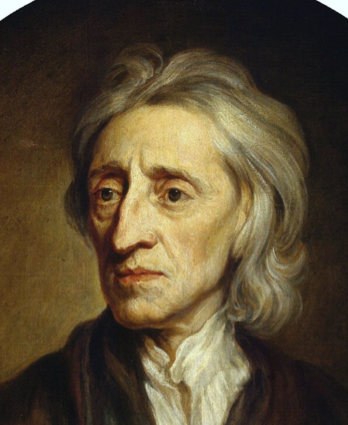 Sterk parlementRecht van verzetBescherming individuKoning afzetbaarLockeSterk parlementRecht van verzetBescherming individuKoning afzetbaarLockeSterk parlementRecht van verzetBescherming individuKoning afzetbaarLockeSterk parlementRecht van verzetBescherming individuKoning afzetbaarMarx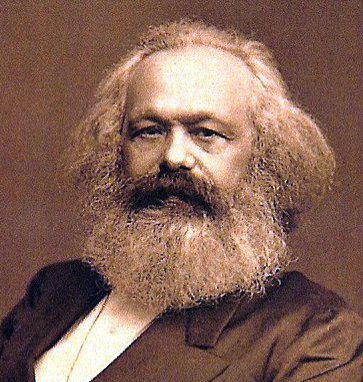 Boek: Das KapitalRevolutie voor gelijkheidBedenker communismeGeschiedenis bepaald door sociale verhoudingenMarxBoek: Das KapitalRevolutie voor gelijkheidBedenker communismeGeschiedenis bepaald door sociale verhoudingenMarxBoek: Das KapitalRevolutie voor gelijkheidBedenker communismeGeschiedenis bepaald door sociale verhoudingenMarxBoek: Das KapitalRevolutie voor gelijkheidBedenker communismeGeschiedenis bepaald door sociale verhoudingenSpinoza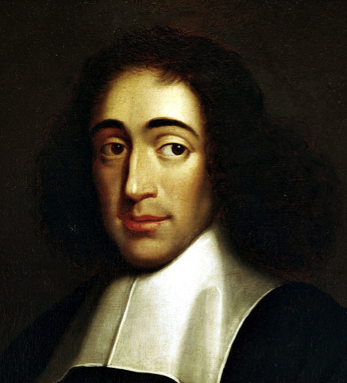 Natuur openbaart GodBijbel product van mensEr is geen vrije wilMens moet deugdzaam levenSpinozaNatuur openbaart GodBijbel product van mensEr is geen vrije wilMens moet deugdzaam levenSpinozaNatuur openbaart GodBijbel product van mensEr is geen vrije wilMens moet deugdzaam levenSpinozaNatuur openbaart GodBijbel product van mensEr is geen vrije wilMens moet deugdzaam leven Kant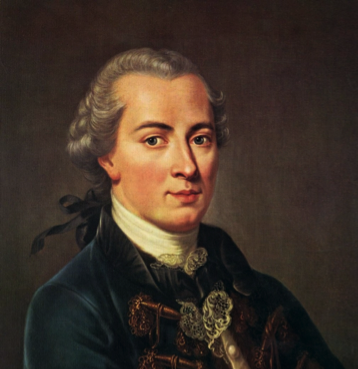 Geen bewijs voor GodGehoorzaamheid nood- zakelijk is samenlevingRevolutie brengt tirannieKritisch denken ontwikkelt zich langzaamKantGeen bewijs voor GodGehoorzaamheid nood- zakelijk is samenlevingRevolutie brengt tirannieKritisch denken ontwikkelt zich langzaamKantGeen bewijs voor GodGehoorzaamheid nood- zakelijk is samenlevingRevolutie brengt tirannieKritisch denken ontwikkelt zich langzaamKantGeen bewijs voor GodGehoorzaamheid nood- zakelijk is samenlevingRevolutie brengt tirannieKritisch denken ontwikkelt zich langzaamVoltaire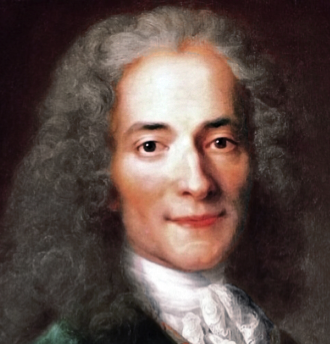 Boek: ‘Candide’Kerk houdt volk domVerlicht absolutismeTegen rechtsongelijkheidVoltaireBoek: ‘Candide’Kerk houdt volk domVerlicht absolutismeTegen rechtsongelijkheidVoltaireBoek: ‘Candide’Kerk houdt volk domVerlicht absolutismeTegen rechtsongelijkheidVoltaireBoek: ‘Candide’Kerk houdt volk domVerlicht absolutismeTegen rechtsongelijkheidMontesquieu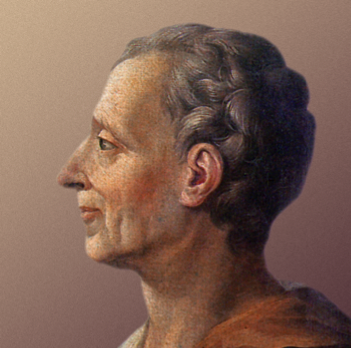 Boek: De l’esprit des loisTrias PoliticaTegen foltering Tegen slavernijMontesquieuBoek: De l’esprit des loisTrias PoliticaTegen foltering Tegen slavernijMontesquieuBoek: De l’esprit des loisTrias PoliticaTegen foltering Tegen slavernijMontesquieuBoek: De l’esprit des loisTrias PoliticaTegen foltering Tegen slavernijRousseau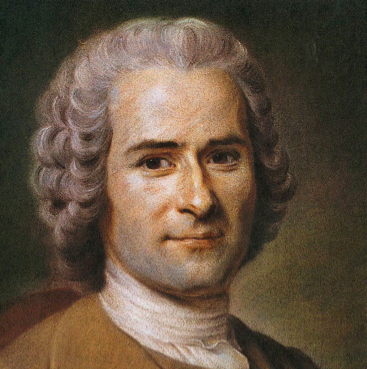 Boek: ‘Emile’Sociaal ContractVolkssoevereiniteitPedagoog en componistRousseauBoek: ‘Emile’Sociaal ContractVolkssoevereiniteitPedagoog en componistRousseauBoek: ‘Emile’Sociaal ContractVolkssoevereiniteitPedagoog en componistRousseauBoek: ‘Emile’Sociaal ContractVolkssoevereiniteitPedagoog en componistSmith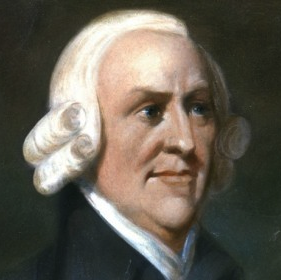 Boek: ‘Wealth of Nations’Wet van vraag en aanbodKlassiek liberaalEconoomSmithBoek: ‘Wealth of Nations’Wet van vraag en aanbodKlassiek liberaalEconoomSmithBoek: ‘Wealth of Nations’Wet van vraag en aanbodKlassiek liberaalEconoomSmithBoek: ‘Wealth of Nations’Wet van vraag en aanbodKlassiek liberaalEconoom